   滁州学院礼堂椅技术参数及图片1、椅背距离地面高度 ：950mm-1030mm;椅座距离地面高度 ：430-450mm ;扶手高度 ：580-660mm;座 距 ：中-中 580-600mm;排 距 ：900-950mm ;椅座最大承重： 150kg;座深： 44cm;净宽： 48-51cm;椅座翻转次数： 不少于10万次。2、产品结构：本座椅由扶手（含上扶手、地脚及装饰物）、靠背、座位（含面料、钢结构骨架、聚氨脂泡沫）及翻转连接机构组成。座位、靠背为面料、钢结构骨架、冷发高回弹聚氨酯原料添加阻燃材料一次成型，座海绵密度达到60kg/m³，背海绵密度达到45kg/m³。具有保温、隔热、吸音、减震、阻燃、防静电、透气性能好，使背座频繁使用不变形，不起皱，且拆装方便，高回弹，不凹陷、不易老化，不变形，坐感舒适。座位翻起为扭簧加阻尼钢架结构回弹，消声定位、缓冲无噪声、安全耐用、回位准确，使用寿命大于10万次，全场0噪音。座板(15mm)、背板(18mm)为优质多成板，底油密封和精制环保面漆，有吸音设计，保证会场不同上座率的吸声量一致。地脚采取重力设计、为2.0冷轧钢板金属冲压件，椅架高59cm，扶手框宽7.5cm，脚片长30.5cm，宽6.5cm，固定眼位距离22.5，扶手框上部为2.5mm钢带加钢筋焊接而成，扶手框不易变形，采用隐避技术，地面固定时把螺栓隐藏在脚板内部，外封地脚帽，无积尘。所有钢件表面均为经喷砂、酸洗除油除锈磷化后静电喷塑处理。座厚度为10mm布料采用麻绒座椅专用面料，经阻燃处理，耐光、耐磨、防火阻燃、不褪色、安全环保。木扶手厚度为38mm—54mm。木扶手和扶手框材质均采用14mm、16mm、38mm、54mm厚进口橡木板材。所有实木部分外露表面均采用高档聚氨酯环保烤漆处理，防划不色变，经久耐用。边扶手带侧封板，不易脱落，上部加翻板，保护写字板不会碰擦，外用0.5cm海绵附布包制整体美观。写字板支架为加厚2.0钢板冲压支架，固定于椅退，支架更加稳定，写字板面板为16mm多层写字板，榉木贴皮（外涂聚脂打磨漆）。参考图片：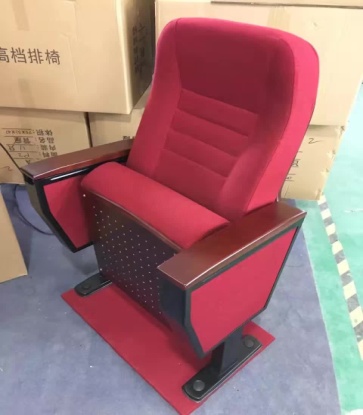 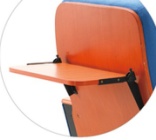 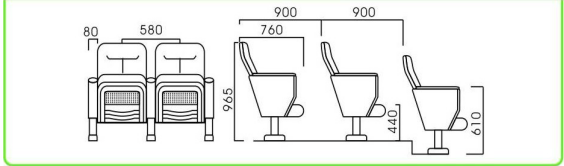 